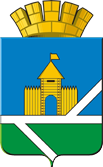 Российская ФедерацияСвердловская областьАДМИНИСТРАЦИЯ ПЫШМИНСКОГО ГОРОДСКОГО ОКРУГАПОСТАНОВЛЕНИЕот 13.04.2018                                                                                               № 233пгт. ПышмаОб утверждении новой структуры сайта Пышминского городского округа  В соответствии с Федеральным законом от 09.02.2009 № 8-ФЗ «Об обеспечении доступа к информации о деятельности государственных органов и органов местного самоуправления», в целях обеспечения своевременного и полного размещения в сети Интернет информации о деятельности администрации Пышминского городского округа п о с т а н о в л я ю:Утвердить новую структуру сайта Пышминского городского округа (Приложение № 1).Признать утратившим силу п. 1.2. постановления администрации Пышминского городского округа от 29.01.2016 № 34 «Об обеспечении доступа к информации о деятельности администрации Пышминского городского округа, главы Пышминского городского округа».Настоящее постановление опубликовать в газете «Пышминские вести».Контроль за исполнением настоящего постановления оставляю за собой.Глава Пышминского городского округа                                     В.В. СоколовПриложение № 1 к постановлению администрации Пышминского городского округа                                                                         от 13.04.2018       № 233   Структура сайта Пышминского городского округаНаименование разделов, подразделов сайта Пышминского городского округаОтветственные за наполнение и актуализацию сведений раздела, подраздела сайта Пышминского городского округаРаздел «Главная»Раздел «Главная»Подраздел «Новости»Должностные лица администрации Пышминского городского округа, ответственные за проведение мероприятия Подраздел «Объявления»Должностные лица администрации Пышминского городского округа, ответственные за проведение мероприятияПодраздел «Даты и события»Организационно-правовой отдел администрации Пышминского городского округаПодраздел «Афиша»Должностные лица администрации Пышминского городского округа, ответственные за проведение мероприятияРаздел «Городской округ»Раздел «Городской округ»Подраздел «Символика»Организационно-правовой отдел администрации Пышминского городского округаПодраздел «История городского округа»Архивный отдел администрации Пышминского городского округаПодраздел «Географическая справка»Отдел архитектуры и градостроительства администрации Пышминского городского округаПодраздел «Устав Пышминского городского округа»Организационно-правовой отдел администрации Пышминского городского округаПодраздел «Почетные граждане»Организационно-правовой отдел администрации Пышминского городского округаПодраздел «Наградная политика»Организационно-правовой отдел администрации Пышминского городского округаПодраздел «Экономика»- подраздел «Социально – экономическое развитие» - подраздел «Муниципальные программы»  - подраздел «Результаты реализации муниципальных программ» - подраздел «Участие в программахКомитет по экономике и инвестиционной политике администрации Пышминского городского округаПодраздел «Финансы и бюджет»- подраздел «Исполнение бюджета»  - подраздел «Бюджет для граждан» - подраздел «Открытый бюджет Пышминского городского округа» - подраздел «Использование бюджетных средств»- подраздел «Основные направления бюджетной и налоговой политики Пышминского городского округа»- подраздел «Льготы»- подраздел «Приказы Финансового управления администрации Пышминского городского округа»Финансовое управление администрации Пышминского городского округаКомитет по экономике и инвестиционной политике администрации Пышминского городского округаКомитет  по управлению муниципальным имуществом администрации Пышминского городского округаФинансовое управление администрации Пышминского городского округаПодраздел «Малый и средний и бизнес»- подраздел «Реализация муниципальной программы "Развитие Пышминского городского округа" на 2014-2019 гг. подпрограмма 2 "Содействие в развитии малого и среднего предпринимательства на территории Пышминского городского округа"»- подраздел «Количество субъектов малого и среднего предпринимательства в соответствии с их классификацией по видам экономической деятельности»- подраздел «Число замещенных рабочих мест в субъектах малого и среднего предпринимательства в соответствии с их классификацией по видам экономической деятельности»- подраздел «Оборот товаров (работ, услуг), производимых субъектами малого и среднего предпринимательства, в соответствии с их классификацией по видам экономической деятельности»- подраздел «Финансово-экономическое состояние субъектов малого и среднего предпринимательства»- подраздел «Организации, образующие инфраструктуру поддержки субъектов малого и среднего предпринимательства, условия и порядок оказания таким организациям поддержки малого и среднего предпринимательства» - подраздел «Государственное и муниципальное имущество, включенное органами местного самоуправления в Перечень имущества в соответствии со ст. 18 ФЗ от 24.07.2007 № 209-ФЗ "О развитии малого и среднего предпринимательства Российской Федерации»- подраздел «Конкурс на оказание финансовой поддержки субъектам малого и среднего предпринимательства»- подраздел «Реестр субъектов малого и среднего предпринимательства- получателей поддержки, оказываемой органами местного самоуправления Пышминского городского округа»- подраздел «Краткая характеристика основных показателей потребительского рынка Пышминского городского округа»- подраздел «Количественные и стоимостные характеристики размещения заказов среди субъектов малого предпринимательства»- подраздел «Развитие конкуренции»- подраздел «Защита прав потребителей»- подраздел «Иная информация, необходимая для развития субъектов малого и среднего предпринимательства»Комитет по экономике и инвестиционной политике администрации Пышминского городского округаКомитет по экономике и инвестиционной политике администрации Пышминского городского округаПодраздел «Инвесторам»- подраздел «Совет по улучшению инвестиционного климата- подраздел «Реестр свободных помещений»- подраздел «Инвестиционная стратегия»Комитет по экономике и инвестиционной политике администрации Пышминского городского округаКомитет  по управлению муниципальным имуществом администрации Пышминского городского округаКомитет по экономике и инвестиционной политике администрации Пышминского городского округаПодраздел «Градостроительство»- подраздел «Генеральный план Пышминского городского округа»  - подраздел «Градостроительное зонирование»;- подраздел «Проекты планировки территорий»;- подраздел «Нормативы градостроительного проектирования Пышминского городского округа»- Полезные ссылкиОтдел архитектуры и градостроительства администрации Пышминского городского округаПодраздел «Землепользование»  - подраздел «Невостребованные земельные доли»  - подраздел «Реестр свободных земельных участков»  - подраздел «Уведомления о продаже и аренде земельных участков»  - подраздел «Объявления о проведении собрания дольщиков сельского хозяйства»  - подраздел «Предоставление земельных участков однократно бесплатно»Комитет  по управлению муниципальным имуществом администрации Пышминского городского округаПодраздел «Муниципальное имущество» - подраздел «Продажа объектов муниципальной собственности»  - подраздел «Предоставление в аренду объектов муниципальной собственности»  - подраздел «Плановые проверки использования муниципального имущества»  - подраздел «Выполнение прогнозного плана (программы) приватизации муниципального имущества»-- подраздел «Перечень муниципального имущества»- подраздел «Перечень объектов имущества, находящихся в собственности Пышминского городского округа, в отношении которых планируется заключение концессионных соглашений»Комитет  по управлению муниципальным имуществом администрации Пышминского городского округаПодраздел «Муниципальные предприятия и учреждения»    - подраздел «Перечень муниципальных предприятий и учреждений» - подраздел «Задачи и функции»    - подраздел «Отчеты о результатах деятельности муниципальных предприятий и учреждений»   - подраздел «Информация о среднемесячной заработной плате»    - подраздел «Информация о численности работников муниципальных учреждений и фактических расходах на оплату труда»    - подраздел «Объявления о проведении конкурса на замещение вакантной должности руководителя»   - подраздел «Результаты конкурса на замещение вакантной должности руководителя»    - подраздел «Резерв управленческих кадров на должность руководителя»Организационно-правовой отдел администрации Пышминского городского округаКомитет по экономике и инвестиционной политике администрации Пышминского городского округаОбщий отдел администрации Пышминского городского округаОрганизационно-правовой отдел администрации Пышминского городского округаПодраздел «Архив» Архивный отдел администрации Пышминского городского округаПодраздел «Муниципальные закупки»Комитет по экономике и инвестиционной политике администрации Пышминского городского округаПодраздел «Безопасность» - подраздел «ОМВД России по Пышминскому району»- подраздел «Безопасность дорожного движения»- подраздел «Прокуратура»- подраздел «ЕДДС» - подраздел «Роспотребнадзор»- подраздел «Федеральная налоговая служба»- подраздел «Телефоны экстренных служб»- подраздел «Список адвокатов»- подраздел «Пожарная безопасность»- подраздел «Охрана труда»- подраздел «ГО и ЧС»- подраздел «Антитеррористическая комиссия»ОМВД России по Пышминскому району(по согласованию)Заместитель главы администрации Пышминского городского округа по социальным вопросамДолжностные лица соответствующих государственных органов(по согласованию)Начальник ЕДДСДолжностные лица соответствующих государственных органов(по согласованию)Организационно-правовой отдел администрации Пышминского городского округаОрганизационно-правовой отдел администрации Пышминского городского округаВедущий специалист по ГО и ЧС администрации Пышминского городского округаИнженер по охране труда МКУ ПГО “ХЭС”Ведущий специалист по ГО и ЧС администрации Пышминского городского округаВедущий специалист по мобилизационной работе администрации Пышминского городского округаПодраздел «Экология»Отдел строительства, газификации и жилищной политики администрации Пышминского городского округаПодраздел «Потребительский рынок»Комитет по экономике и инвестиционной политике администрации Пышминского городского округаПодраздел «Муниципальные СМИ»- подраздел Редакция телевизионной программы "Пышминские известия"- подраздел "Насущные вопросы в газете Копыто"- подраздел Муниципальное учреждение "Редакция газеты "Пышминские вести"Организационно-правовой отдел администрации Пышминского городского округа Подраздел «Интернет – ресурсы»Организационно-правовой отдел администрации Пышминского городского округаПодраздел «Фотогалерея»Организационно-правовой отдел администрации Пышминского городского округаПодраздел «Карта Пышминского городского округа»Отдел архитектуры и градостроительства администрации Пышминского городского округаПодраздел «Гостям городского округа»- подраздел «Предприятия общественного питания»- подраздел «Гостиницы»Организационно-правовой отдел администрации Пышминского городского округаРаздел «Органы местного самоуправления»Раздел «Органы местного самоуправления»Подраздел «Глава Пышминского городского округа» - подраздел «Полномочия»- подраздел «Взаимодействие главы Пышминского городского округа с органами    государственной власти Свердловской области»- подраздел «Деятельность»- подраздел «Официальные выступления»- конкурсОбщий отдел администрации Пышминского городского округаОрганизационно-правовой отдел администрации Пышминского городского округаПодраздел «Дума Пышминского городского округа»Председатель Думы Пышминского городского округа(по согласованию)Подраздел «Счетная палата Пышминского городского округа»Счетная палата Пышминского городского округа(по согласованию)Подраздел «Администрация Пышминского городского округа»- подраздел «Структура администрации»- подраздел «ФИО должностных лиц администрации» - подраздел «План работы»- подраздел «Деятельность»- подраздел «Плановые проверки»- подраздел «Результаты проверок»- подраздел «Коллегиальные органы»- подраздел «Социальное партнерство»Организационно-правовой отдел администрации Пышминского городского округаОбщий отдел администрации Пышминского городского округаОрганизационно-правовой отдел администрации Пышминского городского округаДолжностные лица администрации Пышминского городского округа, ответственные за организацию мероприятийРуководители органов администрации Пышминского городского округа, планирующих проведение проверкиРуководители органов администрации Пышминского городского округа, подведомственных организаций, проводивших проверку или в которых проводилась проверкаДолжностные лица администрации Пышминского городского округа, курирующие деятельность соответствующего коллегиального, совещательного органа при главе Пышминского городского округа, администрации Пышминского городского органаОрганизационно-правовой отдел администрации Пышминского городского округаПодраздел «Пышминская районная территориальная избирательная комиссия»Председатель Пышминской районной территориальной избирательная комиссии  (по согласованию)Подраздел «Муниципальная служба»- подраздел «Кадровый резерв»- подраздел «Конкурс на замещение вакантной должности муниципальной службы» - подраздел «Комиссия по соблюдению требований к служебному поведению»- подраздел «Информация о численности муниципальных служащих органов местного самоуправления Пышминского городского округа и фактических расходах на оплату труда»-подраздел «Конкурс на заключение договора о целевом обучении»- подраздел «Комиссия по назначению и выплате пенсии за выслугу лет»Общий отдел администрации Пышминского городского округаЗаведующая общим отделом администрации Пышминского городского округаПодраздел «Муниципальный контроль»- подраздел «Виды муниципального контроля»- подраздел «Планы проверок»- подраздел «Результаты»Должностные лица администрации Пышминского городского округа, ответственные за осуществление контроля- подраздел «Муниципальные услуги» - подраздел «Мониторинг качества предоставления муниципальных услуг» - подраздел «Комитет по управлению муниципальным имуществом администрации Пышминского городского округа» - подраздел «Отдел строительства, газификации и жилищной политики администрации Пышминского городского округа»- подраздел «Отдел архитектуры и градостроительства администрации Пышминского городского округа» - подраздел «Архивный отдел» администрации Пышминского городского округа» - подраздел «Комитет по экономике и инвестиционной политике администрации Пышминского городского округа» - подраздел «Организационно-правовой отдел администрации Пышминского городского округа» - подраздел «МКУ ПГО «Управление культуры, туризма и молодежной политики»- подраздел «МКУ ПГО «Управление образования» - подраздел «МКУ ПГО "Центр компенсаций и субсидий за жилищно-коммунальные услуги»- подраздел «Территориальные управления администрации Пышминского городского округа»- подраздел «МФЦ»- подраздел «Услуги в электронном виде»- подраздел «Технологические схемы»Комитет по экономике и инвестиционной политике администрации Пышминского городского округаКомитет по управлению муниципальным имуществом администрации Пышминского городского округаОтдел строительства, газификации и жилищной политики администрации Пышминского городского округаОтдел архитектуры и градостроительства администрации Пышминского городского округаАрхивный отдел администрации Пышминского городского округаКомитет по экономике и инвестиционной политике администрации Пышминского городского округаОрганизационно-правовой отдел администрации Пышминского городского округаДиректор МКУ ПГО «Управление культуры, туризма и молодежной политики»Директор МКУ ПГО «Управление образования»Директор МКУ ПГО «Центр компенсаций и субсидий за жилищно-коммунальные услуги»Заведующие территориальными управлениями администрации Пышминского городского округаРуководитель МФЦ (по согласованию)Должностные лица,  ответственные за предоставление муниципальных услугПодраздел «Противодействие коррупции»- подраздел «Нормативно – правовые и иные акты»- подраздел «Независимая антикоррупционная экспертиза проектов нормативно -            правовых актов»- подраздел «Формы, бланки»- подраздел «Сведения о доходах, расходах, об имуществе и обязательствах имущественного характера»- подраздел «Деятельность комиссии по координации работы по противодействию коррупции» - подраздел «Доклады, отчеты- подраздел «Методические материалы» - подраздел «Антикоррупционное просвещение» - подраздел «Часто задаваемые вопросы»;- подраздел «Обратная связь для сообщений о фактах коррупции»;- подраздел «Анкета»Секретарь комиссии по координации работы по противодействию коррупции администрации Пышминского городского округаДолжностные лица администрации Пышминского городского округа- разработчики проектов нормативно- правовых актовСекретарь комиссии по координации работы по противодействию коррупции администрации Пышминского городского округаОбщий отдел администрации Пышминского городского округаСекретарь комиссии по координации работы по противодействию коррупции администрации Пышминского городского округаПодраздел «Административная комиссия» Ответственный секретарь административной комиссии администрации Пышминского городского округаПодраздел «Реализация указов Президента Российской Федерации от 07 мая 2012 года»- подраздел «Мониторинг реализации указов»- подраздел «Нормативно-правовая база»Комитет по экономике и инвестиционной политике администрации Пышминского городского округаРаздел «Социальная сфера»Раздел «Социальная сфера»Подраздел «Образование»МКУ ПГО «Управление образования»Подраздел «Здравоохранение»ГБУЗ СО “Пышминская ЦРБ”(по согласованию)Подраздел «Физкультура и спорт»МБУ ПГО «Центр физической культуры и спорта»Подраздел «Социальная политика»Управление социальной политики Министерства социальной политики Свердловской области по Пышминскому району (по согласованию)Подраздел «Комиссия по делам несовершеннолетних»ТКДН и ЗП Пышминского района(по согласованию)Подраздел «Пенсионное обеспечение»- подраздел «Пресс-релизы»Управление Пенсионного фонда РФ в Пышминском районе (по согласованию)Подраздел «Культура»МКУ ПГО «Управление культуры, туризма и молодежной политики»Подраздел «Обеспечение жильем»Отдел строительства, газификации и жилищной политики администрации Пышминского городского округаРаздел «Общественность»Раздел «Общественность»Подраздел «Общественная палата»Председатель Общественной палаты Пышминского городского округа(по согласованию)Подраздел «Общественныеорганизации»Организационно-правовой отдел администрации Пышминского городского округаПодраздел «Независимая оценка качества услуг»Заместитель главы администрации Пышминского городского округа по социальным вопросамПодраздел «Общественные Советы»     - подраздел «Общественный Совет по вопросам ЖКХ в Пышминском городском округе»   - подраздел «Общественный Совет по вопросам образования в Пышминском городском округе»    - подраздел «Общественный Совет по вопросам культуры в Пышминском городском округе» - подраздел «Общественный Совет по вопросам физической культуры, спорта и молодежной политики в Пышминском городском округе»Отдел строительства, газификации и жилищной политики администрации Пышминского городского округа МКУ ПГО «Управление образования»МКУ ПГО «Управление культуры, туризма и молодежной политики»МБУ ПГО «Центр физической культуры и спорта»Подраздел «Совет общественных объединений»Секретарь Совета общественных объединений Пышминского городского округаПодраздел «Социально ориентированные некоммерческие организацииОрганизационно-правовой отдел администрации Пышминского городского округаПодраздел «Референтные группы»   - подраздел «Референтная группа по направлению деятельности "Стратегическое планирование (в т.ч. мониторинг муниципальных программ) и прогнозирование"» - подраздел «Референтная группа по направлению деятельности "Повышение качества муниципальных услуг в Пышминском городском округе"» - подраздел «Референтная группа по направлению деятельности "Оценка регулирующего воздействия проектов нормативных актов и экспертиза нормативных актов Пышминского городского округа"»- подраздел «Референтная группа по направлению деятельности "Повышение качества жизни населения Пышминского городского округа"»- подраздел «Референтная группа по направлению деятельности "Повышение качества жилищно-коммунальных услуг"»Комитет по экономике и инвестиционной политике администрации Пышминского городского округаОрганизационно-правовой отдел администрации Пышминского городского округа Комитет по экономике и инвестиционной политике администрации Пышминского городского округаКомитет по экономике и инвестиционной политике администрации Пышминского городского округаОтдел строительства, газификации и жилищной политики администрации Пышминского городского округаРаздел «ЖКХ и энергетика»Раздел «ЖКХ и энергетика»Подраздел «Подключение (технологическое присоединение) к сетям инженерно – технического обеспечения»Отдел строительства, газификации и жилищной политики администрации Пышминского городского округаПодраздел «Предприятия ЖКХ»Отдел строительства, газификации и жилищной политики администрации Пышминского городского округаПодраздел «Отопительный сезон»Отдел строительства, газификации и жилищной политики администрации Пышминского городского округаПодраздел «Схемы»Отдел строительства, газификации и жилищной политики администрации Пышминского городского округаПодраздел «Тарифы и нормативы»Отдел строительства, газификации и жилищной политики администрации Пышминского городского округаПодраздел «Капитальные ремонты»Отдел строительства, газификации и жилищной политики администрации Пышминского городского округаПодраздел «Газификация»Отдел строительства, газификации и жилищной политики администрации Пышминского городского округаПодраздел «Формирование современной городской среды Пышминского городского округа»Отдел строительства, газификации и жилищной политики администрации Пышминского городского округаПодраздел «Энергосбережение»Отдел строительства, газификации и жилищной политики администрации Пышминского городского округаПодраздел «Объявления»Отдел строительства, газификации и жилищной политики администрации Пышминского городского округаРаздел «Документы»Раздел «Документы»Подраздел «Постановления и распоряжения администрации Пышминского городского округа»Должностные лица администрации Пышминского городского округа- разработчики документовПодраздел «Решения Думы Пышминского городского округа»Председатель Думы Пышминского городского округа(по согласованию)Подраздел «Проекты муниципальных правовых актов»Должностные лица администрации Пышминского городского округа- разработчики документовПодраздел «Административные регламенты»Должностные лица администрации Пышминского городского округа- разработчики документовПодраздел «Документы, определяющие политику в отношении обработки персональных данных»Специалист по защите информации МКУ ПГО “ХЭС”Подраздел «Публичные слушания»Должностные лица, являющиеся организаторами публичных слушанийПодраздел «Открытые данные»Должностные лица администрации Пышминского городского округа, ответственные за ведение информационных систем, банков данных, реестров, регистровПодраздел «Порядок обжалования нормативных правовых актов»Организационно- правовой отдел администрации Пышминского городского округаПодраздел «Оценка регулирующего воздействия»Должностные лица администрации Пышминского городского округа- разработчики документовПодраздел «Общественное обсуждение»Должностные лица администрации Пышминского городского округа- разработчики документовРаздел «Обращения граждан»Раздел «Обращения граждан»Подраздел «Электронная приемная»Организационно-правовой отдел администрации Пышминского городского округаПодраздел «Формы обращений»Организационно-правовой отдел администрации Пышминского городского округаПодраздел «Информация об обращениях граждан»Организационно-правовой отдел администрации Пышминского городского округаПодраздел «Порядок обжалования»Организационно-правовой отдел администрации Пышминского городского округаПодраздел «Опросы»Организационно-правовой отдел администрации Пышминского городского округаПодраздел «Правовые акты»Организационно-правовой отдел администрации Пышминского городского округаПодраздел «Порядок и время приема граждан»Организационно-правовой отдел администрации Пышминского городского округаПодраздел «Бесплатная юридическая помощь»Организационно-правовой отдел администрации Пышминского городского округаРаздел «Торги»Комитет по управлению муниципальным имуществом администрации Пышминского городского округаРаздел «Торги»Комитет по управлению муниципальным имуществом администрации Пышминского городского округаРаздел «Социологические опросы»Организационно- правовой отдел администрации Пышминского городского округаРаздел «Социологические опросы»Организационно- правовой отдел администрации Пышминского городского округаРаздел «Контакты»Общий отдел администрации Пышминского городского округаРаздел «Контакты»Общий отдел администрации Пышминского городского округаРаздел «Карта сайта»Организационно - правовой отдел администрации Пышминского городского округаРаздел «Карта сайта»Организационно - правовой отдел администрации Пышминского городского округа